 Programa Nacional de Eventos 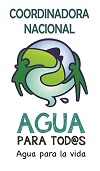 Para más información:  Julio César Cervantes, Convención Nacional Campesina e Indígena.  5518004725.Helena Caeri Baca, Agua para Tod@s Agua para la Vida: 5527230472.EstadoEvento/AcciónOrganizaciones, Información de contactoAguascalientes23- 11:00 am. Rueda de prensa. Dirección Local de Conagua, Aguascalientes: Ley General de Aguas y la crisis del campo. Av. de la Convención de 1914 Sur, No. 402 B Fracc. LindavistaCentral Campesina Cardenista. M.V.Z. BCN21-11:00 am. Rueda de Prensa—Ley General de Aguas y transferencia de aguas a EEUU por la “deuda hídrica”.  Universidad Autónoma Baja California. Conferencia de Prensa, reunión. Distrito de RiegoBCS22-La Paz Campaña firmas Mandato a legisladores e Iniciativa Ciudadana, Malecón, La PazFrente Ciudadano en Defensa del Agua y la Vida en BCS; Medio Ambiente y Sociedad A.C.BCS23-La Paz, Rueda de prensa frente oficinas Conagua, Ley General de Aguas. Calle Chiapas No. 2535 E/ Miguel de Legaspy y Manuel Encinas, Colonia Los OlivosFrente Ciudadano en Defensa del Agua y la Vida en BCS; Medio Ambiente y Sociedad A.C.23-10:00 am. Los Cabos. Rueda de Prensa. Las iniciativas de Ley General de Aguas.Los Cabos Waterkeepers. Campeche23-11:00 am. Rueda de prensa. Dirección Local de Conagua, Campeche.  La Conagua, la crisis del campo y la ley de aguas que México requiere.Ciudadan@sChiapas22- 10:00 am Toma simbólica de la Conagua, (Pánuco, Infonavit Los Laguitos) Tuxtla Gutiérrez, con Conferencia de Prensa. Chiapanecos en Defensa del Agua. Chihuahua23- 11:00 am. Rueda de prensa. Dirección Local de Conagua.El Barzón. Coahuila21-Saltillo. 11:00 am. Rueda de prensa contra la Iniciativa de Ley General de Aguas de CONAGUA y denuncia de graves discrepancias entre las cuentas públicas y los estados financieros auditados de Aguas de Saltillo.  Casa San José, Hidalgo 448.Asociación de Usuarios del Agua de Saltillo AUAS, A.C., Grupo “No Al Fracking en Coahuila” Coahuila21, 22-- 11:00 am a 6:00 pm. Colecta de firmas en apoyo a la Ley Ciudadana de Aguas y a la denuncia sobre discrepancias entre las cuentas públicas y los estados financieros auditados de Aguas de SaltilloAsociación de Usuarios del Agua de Saltillo AUAS, A.C.Grupo “No Al Fracking en Coahuila”Coahuila22-Ramos Arispe. Celebración “La Conquista del Agua” de un año de re-municipalización del Sistema de Aguas de Ramos Arispe. 10:00 Marcha. 11:00 am Rueda de prensa. 11:00 am a 6:00 pm Colecta de firmas.Usuarios del Agua de Ramos Arizpe Colima22-Acción frente Gerencia estatal Conagua.IMDEC. Edomex19- Cadena humana sobre 3ª línea de la 4ª etapa Cutzamala20- 1:00 pm. Conferencia de Prensa frente a Conagua: Perspectiva Mazahua sobre 4ª Etapa CutzamalaFrente Mazahua por el Desarrollo Sustentable, A.C.DF22- 10:00 am Marcha; 11:00 pm Mitin Conagua Oficinas Centrales Eje 10 e Insurgentes. 1:00 pm Festival CU. Coordinadora Nacional Agua para Tod@s Agua para la Vida, COMDA, FANMex, Greenpeace.  Durango19-10:00 am.  Rueda de prensa frente a Conagua.Coordinadora Nacional Plan de Ayala (CNPA), CNTE.Guanajuato22-10:00 am Rueda de Prensa frente a Conagua.Central Campesina Cardenista. Guerrero22-Marcha a Gerencia Estatal Conagua. Rueda de Prensa.25-Foro Ley General de Aguas y el Buen Gobierno del Agua. Auditorio de la Torre, Unidad Ingeniería, CU SurColegio de Biólogos. Hidalgo23-10:00 am. Conferencia de Prensa frente a Conagua, TulaDistrito de Riego 003 Tula. Jalisco22- Toma simbólica de Conagua, Guadalajara, 10:00 a.m. en la Plaza Universidad para salir en caravana hacia la Comisión Nacional del Agua (Av. Federalismo Norte #275, Centro).11:00 am- Caravana hacia Festival del Agua y la Resistencia. 2:00 pm- Exposición de Sonidos de la Resistencia (Temacapulín) en el Museo del Periodismo (Av. Alcalde 225, Centro).IMDEC. Jalisco23- 9:30 am. Entrega-Recepción Iniciativa Ciudadana al  Congreso del Estado; sindicalistas rodearán el Congreso.Instituto de Derecho Ambiental, Empleados Públicos del Sistema de Agua Potable y Alcantarillado (SEPSIAPA),Sindicato Único de Trabajadores de la Universidad de Guadalajara, (SUTUDG) Jalisco3:00 pm  Ley General de Aguas y Derecho humano al Agua.  Manuel M. Ponce No. 594  Col. Sn Rafael (Terraza PIPAS. SEPSIAPA).Instituto de Derecho Ambiental, Empleados Públicos del Sistema de Agua Potable y Alcantarillado (SEPSIAPA),Sindicato Único de Trabajadores de la Universidad de Guadalajara, (SUTUDG) Michoacán23-11:00 am. Rueda de prensa, Oficinas Conagua, Morelia. Red Comunitaria de Monitoreo de Agua. Grupo Balsas para Estudio y Manejo de Ecosistemas. Morelos22-11:00 am. Ley de Aguas y la Unión de Pueblos de MorelosUnión de Pueblos de Morelos. Morelos22-26 UAEM. Cuernavaca. Ronda de prensa y Foro frente al  despojo y violación del derecho humano al agua de los pueblos originarios por las termoeléctricas de Huexca.Unión de Pueblos de Morelos. Nayarit22- Consejo Náyeri, Consejo Intercomunitario. Ley General de Aguas y el proyecto Presa Las Cruces.Consejo Nayerí, Consejo Intercomunitario. Nuiwari. Nuevo León22- 1:00 pm ManiFiestAcción Alameda Mariano Escobedo Monterrey.  No a la Ley General de Aguas y No a Monterrey VI y No al FrackingFrente Amplio Ambientalista.Oaxaca19- 06:00 pm. Propuesta Ciudadana Ley General de Aguas. Biblioteca Pública Central, Macedonio Alcalá #200. OaxacaInstituto por la Naturaleza y la Sociedad. Oaxaca22-Ritual en protección de manantiales y defensa de los derechos indígenas de las comunidadesCoordinación de 40  comunidades indígenas. "FLOR Y CANTO A.C."  Puebla20, 21 - 9:30 am. Foro en Defensa del Agua y la Vida Salón Carlos Marx, Facultad de Economía, BUAPAsamblea Social del Agua Puebla22- 11:30 hrs. Rueda de Prensa frente a Oficinas de CONAGUA y SOAPAP, Circuito Juan Pablo II No. 505, Plaza Comercial América Asamblea  Social del Agua Secretaría Estatal en Defensa de la Soberanía y Medio Ambiente.Querétaro23- 11:00 am. Rueda de prensa. Dirección Local de ConaguaCiudadan@sQuintana Roo22-10:00 am. Parque Fundadores (5ª Avenida)Playa del Carmen.  Acción contra la privatización del agua en el Municipio Solidaridad.Asamblea Social del Agua. Playa del Carmen, Quintana RooSan Luis Potosí17- Foro Debate Ley General de AguasColsan, Justicia Hídrica, UASLP. Sinaloa17-20 Conferencias de prensa, Mazatlán, sobre contaminación y riesgos de contaminación por la minería tóxica.Voces por el Agua. Sonora23- 11:00 am. Frente CONAGUA Hermosillo. Acueducto Independencia y la amenaza que representa para la soberanía alimentaria.Movimiento Ciudadano por el agua de Sonora, y la Tribu Yaqui. Tabasco23- 12:00 pm Rueda de prensa frente oficinas CONAGUA Villahermosa.Frente Sindical, Campesino, Indígena, Social y Popular de Tabasco. Tamaulipas23- 11:00 am. Rueda de prensa. Dirección Local de ConaguaCiudadan@sTlaxcala23-10:00 am. Rueda de prensaCentro Frei Julian Garces de Derechos Humanos y Desarrollo Local. Veracruz14-Día Internacional Ríos Libres. Acción en defensa de Xalcomulco.26- 9:00 am a 7:30 pm hotel Salmones Xalapa centro.CEASYucatán23- 11:00 am. Rueda de prensa. Dirección Local de ConaguaCiudadan@sZacatecas22- 11:00 am, Plaza Goitia. Rueda de prensa: Ley General de Aguas, y la crisis del agua en Zacatecas. Frente Popular de Lucha de Zacatecas. CNPA.  